Logu nomaiņa Dzintaru ielā 37, VentspilīDARBA UZDEVUMSIevads      Nekustamā īpašuma pārvalde saņēma Tehniskās inspekcijas 2024.gada 17.februāra vēstuli Nr. I-6.5.1/11-2024 “Par pārbaudes rezultātiem Vilcienu kustības pārvaldē Ventspilī”, kurā norādīts, ka tika veikta Vilcienu kustības pārvaldes Ventspils iecirkņa staciju darba vides apsekošana Pieostas parka stacijas dežuranta telpā Dzintaru ielā 37, Ventspilī. Pārbaudes laikā konstatēts, ka pa spraugām gar logiem telpā (Foto Nr.1) ieplūst spēcīgas auksta vēja plūsmas, radot gan caurvēju, gan siltuma zudumus un radot ievērojamu darbinieku saaukstēšanās risku.Apsekošanas laikā tika konstatēts, ka logu vērtnes ir tehniski nolietojušās, logu blīvju atjaunošana esošo situāciju neuzlaboja. Nepieciešams nomainīt 11 logus, kuru izmēri ir 1200 x 1920mm, saglabājot iekšējās palodzes. 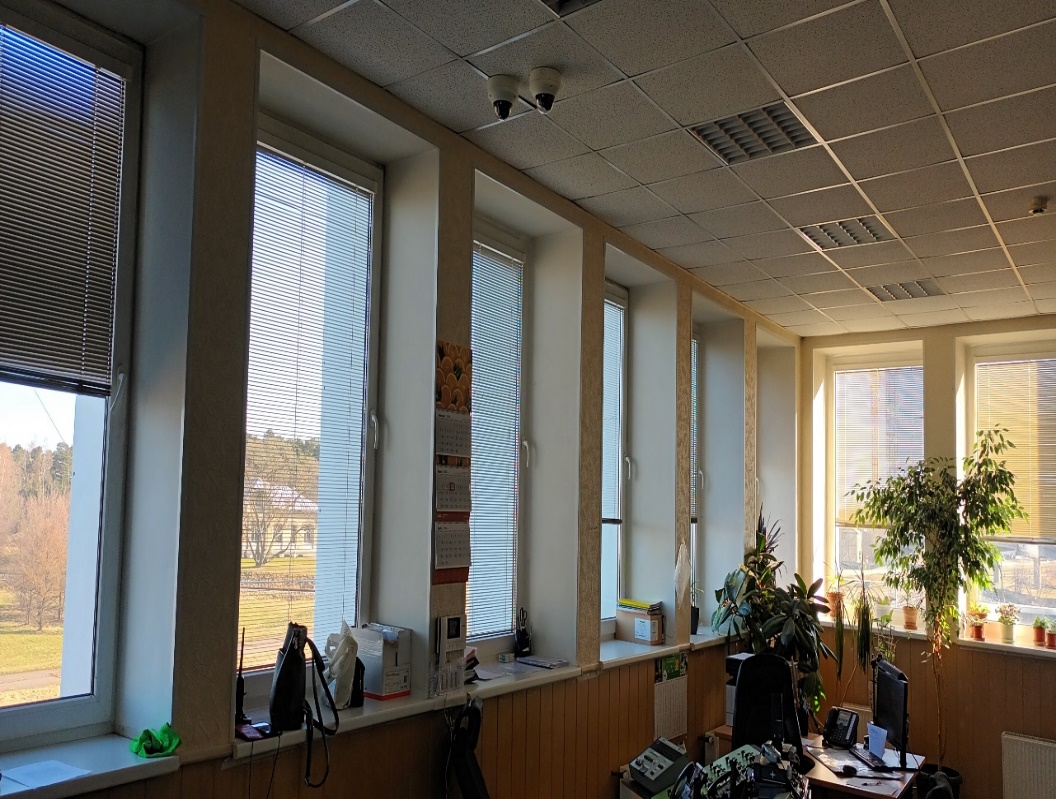 Foto Nr. 1MērķisNodrošināt darba vietas atbilstoši Ministru kabineta 2009.gada 28.aprīļa noteikumu Nr.359 ”Darba aizsardzības prasības darba vietās” 15.1 punkta 15.1.1. apakšpunkta noteiktajām prasībām. Atjaunot telpas tehnisko stāvokli un vizuālo izskatu.Veikt nekustamā īpašuma uzlabošanu, sakārtošanu un drošu ekspluatāciju.Darba uzdevumsVeikt sekojošus remontdarbus:Būvdarbus veikt atbilstoši Ministru kabineta 2014.gada 19.augusta noteikumiem Nr.500 “Vispārīgie būvnoteikumi”,  Ministru kabineta 2014.gada 2.septembra noteikumiem Nr.529 ”Ēku būvnoteikumi”.Logu montāžas laiku saskaņot ar pasūtītāju.Rezultāts4.1. Nodrošinātas Ministru kabineta 2009.gada 28.aprīļa noteikumu Nr.359 “Darba aizsardzības prasības darba vietā”  prasības un riska mazināšanu darba vietā.4.2. Likvidētas bīstamas situācijas, novērsta ēkas bojāšanās un atjaunota telpu tehniskais stāvoklis.4.3. Veikta nekustamā īpašuma sakārtošana un droša ekspluatācija.Laiks un resursiDarbs tiks veikts uz līguma pamata, kuru noslēgs pasūtītājs  - LDz un darba izpildītājs, kas ir atbildīgs par darba uzdevuma  sekmīgu un kvalitatīvu izpildi, apakšlīgumu slēgšanu un par konsultācijām ar jebkuru citu firmu, institūcijām vai ekspertiem.6. Darbu izpildes termiņšDarbu veikšana – 60 dienu laikā  no līguma parakstīšanas dienas.Garantijas laiks darbiem un konstrukcijām – 2 gadi.Nr. p.k.Darba veidsMērvienībaApjoms1.Veco logu bloku demontāžagab.112.Ārējās skārda palodzes demontāžagab.113.Jaunas ārējās skārda palodzes montāžagab.114.Iekšējās plastmasas palodzes(1,2x0,53m) demontāža, saglabāšana un montāžagab.115.Uzstādīt veramus plastmasas konstrukcijas stikla pakešu logu rāmjus ar izmēriem 1200 x 1920mm,Vēlamie stikla pakešu minimālie parametri 3k (4Low-E+4CF+4Low-E).gab.116.Logu aiļu apdaregab.117.Būvgružu izvešanam36